C U R R I C U L U M  V I T A EMechanical Engineer / Automobile Engineer                                       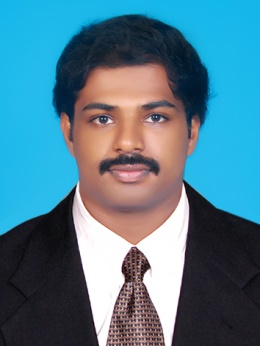 C a r e e r O b j e c t i v eTo pursue career in a dynamic and progressive environment within an international organization at a suitable level position, experience and ideas to develop high caliber professional skill and effective management technique through an innovative and socially committed organizationC a r e e r S u m m a r yDetails focused, to obtain a rewarding and challenging position in a company that utilizes my ability through experience to better for the company and to make the Engineering/Technical department operate effectively and accomplishing job satisfaction, learning new things and growing in the company.Contact details:riyas.tv8@gmail.comMob:  055 868 2103 055 525 3325Personal Info:DOB                : 13-02-1990Marital Status   : Single Nationality       : Indian Religion           : IslamLanguages       : English, Hindi, Malayalam, ArabicPassport No     : H4724559Can easily settle in to any role & take over the management of Technical or administrative jobs / projects.Can understand and interpret Machine/ Civil Engineering drawings including 2D and 3D.Can implement the project construction quality program.Confident and able to take the initiative.Able to built relationship with clients .Tactfully handling any complaints.Building and maintaining positive working relationships with key decision makersCoordinate training and development activities.Preparing cost estimates and  various reports.E d u c a t i o nB.Tech in Mechanical Engineering with First Class.University of Kerala (2015)Diploma in Automobile Engineering with First classDept. Of Technical Education ,Govt. Of Kerala. (2008 – 11 )Higher Secondary Examinations with Distinction.Dept. Of  higher Secondary Education  Kerala (2008)SSLC with Distinction(Govt. Of kerala )   Details of Academic Projects : FABRICATION OF THERMAL CONDUCTIVITY APPARATUS      Description :The project was done for  partial fullfilment of B.tech acdemic program. Objectives of  the project were :Designing of the apparatus.Fabrication of thermal conductivity apparatus.Calibration of the apparatus.Study and comparison of different insulating powders and their thermal                                                                                                                conuctivitiesProject Summary :        Thermal Conductivity of Insulating Powder apparatus consist of two concentric copper spheres. the insulating powder (Chalk powder, Plaster of Paris powder) is filled in the space between two spheres.An electric heater is placed at the centre of the inner sphere and eight thermocouples are fixed to the inner surface of outer sphere .Thermo couples are used to measure the temperature of inner and outer surface. The control panel consists of a dimmer stat to control the voltage supplied to the heating elelment.A volt meter, an ammeter and a digital temperature indicator are also provided.              Insulating powder whose thermal  conductivity is to be measured is sanwitched between the copper spheres. Twelve numbers of thermocouples are placed on the surface of the copper bowl at different locations using copper screws. I.e. three thermocouples for each hemisphere. Outputs of the corresponding thermocouples are given to digital temperature indicator.P e r s o n a l s k i l l s a n d I n t e r e s t sPublic Delivery of Speech and other effective communication.Co-ordination of various events and programsQuick Learner.Acts as an enthusiastic leader among the members of a team.A good motivator .Good Teacher.Interested in rehabilitation of Senior Citizens.Interested in Discussions and Plantation of greenery. C o m p u t e r A w a r e n e s s     Windows (10,8,7 Vista XP)         Linux Ubuntu. Microsoft Office (Word, Excel, PowerPoint, Project) AutoCAd  Internet, email related utilities.    W o r k E x p o s u r eSpan : May 2011 to Jan 2012Company  : Popular Hyundai ,Kerala,India. Designation: Service Advisor.Key ResponsibilitiesSupervision of work .Tracking of Mechanical defects in the vehicle .Identification and suggession of mechanical jobs to be done.Preperation of cost estimate.Leading and motivation of given team of technicians.Customer Relations.Preparation of reports and maintain the documentation.Technical trainer.Span : January 2017 to march 2017Company  : South Park Motors, Kerala ,India.Designation   : Floor Co- ordinatorKey ResponsibilitiesSupervision of work Vehicle Tracking and System Entry.Documentation of Mechanical Works.Preperation of daily reports.Cmmunications with upper management.Customer relations.